________________________________________________________________________________ПЕРИОДИЧЕСКОЕ ПЕЧАТНОЕ ИЗДАНИЕ – ИНФОРМАЦИОННЫЙ БЮЛЛЕТЕНЬ СОВЕТА ДЕПУТАТОВ И АДМИНИСТРАЦИИ МУНИЦИПАЛЬНОГО ОБРАЗОВАНИЯРЫБКИНСКИЙ СЕЛЬСОВЕТ НОВОСЕРГИЕВСКОГО РАЙОНА ОРЕНБУРГСКОЙ ОБЛАСТИАдрес издателя и редакции: 461236, Оренбургская  область,                                       Тираж 8 экз. Новосергиевский район, с. Рыбкино, ул. Чапаева, 33 Учредителями Вестника являются Совет депутатов муниципального образования Рыбкинский сельсовет Новосергиевского района Оренбургской области и администрация муниципального образования Рыбкинский сельсовет Новосергиевского района Оренбургской области                             Распространяется бесплатно                                                                               февраль  2024 года №  08___________________________________________________________________________РАЗДЕЛ «НОРМАТИВНЫЕ ПРАВОВЫЕ АКТЫ»СОВЕТ ДЕПУТАТОВМУНИЦИПАЛЬНОГО ОБРАЗОВАНИЯРЫБКИНСКИЙ СЕЛЬСОВЕТНОВОСЕРГИЕВСКОГО РАЙОНАОРЕНБУРГСКОЙ ОБЛАСТИчетвертого созываРЕШЕНИЕ12.02.2024 г. № 36/2 р.С.с.РыбкиноО внесении изменений в решение Совета депутатов от 22.07.2020 № 55/1 р.С. «Об утверждении Положения о порядке управления и распоряжения имуществом, находящимся в муниципальной собственности муниципального образования Рыбкинский сельсовет Новосергиевского района Оренбургской области»В целях  приведения в соответствие с действующим законодательством нормативной правовой базы муниципального образования Рыбкинский сельсовет в сфере управления и распоряжения муниципальной собственностью, в соответствии с Гражданским кодексом Российской Федерации, Земельным кодексом Российской Федерации, Жилищным кодексом Российской Федерации, Градостроительным кодексом Российской Федерации, Федеральным законом от 06.10.2003 № 131-ФЗ "Об общих принципах организации местного самоуправления  в Российской Федерации" на основании Протеста прокуратуры Новосергиевского района от 21.12.2023 № 07-01-2023 «На решение Совета депутатов от 22.07.2020 г. № 55/1 р.С.», руководствуясь Уставом муниципального образования Рыбкинский сельсовет:1. Внести изменения в решение Совета депутатов от 22.07.2020 № 55/1 р.С. «Об утверждении Положения о порядке управления и распоряжения имуществом, находящимся в муниципальной собственности муниципального образования Рыбкинский сельсовет Новосергиевского района Оренбургской области».1.1. Пункт 7.3. раздела 7. «Передача объектов муниципальной собственности хозяйственное ведение, оперативное управление, безвозмездное пользование и доверительное управление» изложить в новой редакции:«7.3. Имущество, принадлежащие на праве собственности муниципальному образованию может быть передано в безвозмездное пользование и доверительное управление только по результатам проведения конкурсов или аукционов на право заключения этих договоров, в порядке, установленном Приказом Федеральной антимонопольной службы от 21 марта 2023 г. № 147/23 "О порядке проведения конкурсов или аукционов на право заключения договоров аренды, договоров безвозмездного пользования, договоров доверительного управления имуществом, иных договоров, предусматривающих переход прав в отношении государственного или муниципального имущества, и перечне видов имущества, в отношении которого заключение указанных договоров может осуществляться путем проведения торгов в форме конкурса, за исключением случаев, установленных статьей 17.1 Федерального закона от 26 июля 2006 года № 135-ФЗ "О защите конкуренции".Порядок заключения договоров, указанный в абзаце первом настоящего пункта не распространяется на муниципальное имущество, распоряжение которым осуществляется в соответствии с Земельным кодексом Российской Федерации, Водным кодексом Российской Федерации, Лесным кодексом Российской Федерации, законодательством Российской Федерации о недрах, законодательством Российской Федерации о концессионных соглашениях, законодательством Российской Федерации муниципально-частном партнерстве.»1.2. Пункт 8.1. раздела 8 «Передача объектов муниципальной собственности в аренду» изложить в новой редакции:«8.1. Имущество, принадлежащее на праве собственности муниципальному образованию, может быть передано в аренду в порядке, предусмотренном положениями Федерального закона от 26 июля 2006 года № 135-ФЗ "О защите конкуренции", Приказом Федеральной антимонопольной службы от 21 марта 2023 г. № 147/23 "О порядке проведения конкурсов или аукционов на право заключения договоров аренды, договоров безвозмездного пользования, договоров доверительного управления имуществом, иных договоров, предусматривающих переход прав в отношении государственного или муниципального имущества, и перечне видов имущества, в отношении которого заключение указанных договоров может осуществляться путем проведения торгов в форме конкурса":а) по результатам проведения конкурсов или аукционов на право заключения договоров аренды;б) без проведения конкурсов или аукционов в случаях, предусмотренных законодательством Российской Федерации.»2. Контроль за исполнением настоящего решения оставляю за собой.3. Решение вступает в силу после дня его обнародования и подлежит размещению на официальном сайте муниципального образования Рыбкинский сельсовет Новосергиевского района Оренбургской области.Председатель Совета депутатов муниципального образования Рыбкинский сельсовет                                                      Е.А.КапацийГлава  муниципального образования                                                  Ю.П.КолесниковРыбкинский сельсоветРазослано: прокурору, в дело ***СОВЕТ ДЕПУТАТОВМУНИЦИПАЛЬНОГО ОБРАЗОВАНИЯРЫБКИНСКИЙ СЕЛЬСОВЕТНОВОСЕРГИЕВСКОГО РАЙОНАОРЕНБУРГСКОЙ ОБЛАСТИчетвертого созываРЕШЕНИЕ14.02.2024 г. № 37/1 р.С.с.РыбкиноОб отчете Главы муниципального образования Рыбкинский сельсовет Новосергиевского района Оренбургской области, о результатах его деятельности, деятельности администрации муниципального образования Рыбкинский сельсовет Новосергиевского района Оренбургской области за 2023 годЗаслушав и обсудив представленный Главой муниципального образования Рыбкинский сельсовет Новосергиевского района Оренбургской области отчет о результатах его деятельности, деятельности администрации муниципального образования Рыбкинский сельсовет Новосергиевского района  Оренбургской области, в соответствии с Федеральным законом от 06 октября 2003 года № 131-ФЗ «Об общих принципах организации местного самоуправления в Российской Федерации», Уставом муниципального образования Рыбкинский сельсовет Новосергиевского района Оренбургской области, Совет депутатов муниципального образования Рыбкинский сельсовет РЕШИЛ:1.Утвердить отчёт главы муниципального образования Рыбкинский сельсовет Колесникова Юрия Петровича о результатах его деятельности и деятельности администрации муниципального образования Рыбкинский сельсовет за 2023 год согласно приложению.2. Признать деятельность Главы муниципального образования Рыбкинский сельсовет Колесникова Юрия Петровича и деятельность Администрации муниципального образования Рыбкинский сельсовет  удовлетворительной.3. Решение вступает в силу после дня его обнародования и подлежит размещению на официальном сайте муниципального образования Рыбкинский сельсовет Новосергиевского района Оренбургской области. Председатель Совета депутатов муниципального образования Рыбкинский сельсовет                                                                Е.А.Капаций Глава муниципального образования                                             Рыбкинский сельсовет                                                                                Ю.П.КолесниковРазослано: прокурору, в делоПриложение к решению Совета депутатовмуниципального образования Рыбкинского сельсовета     от 14.02.2024 г.  №  37/1  р.С.Отчет главы муниципального образования Рыбкинского сельсовета о результатах его деятельности, деятельности администрации муниципального образования Рыбкинский сельсовет Новосергиевского района Оренбургской области за 2023 годОбщая информацияМуниципальное образование Рыбкинский сельсовет является поселением в составе Новосергиевского муниципального района Оренбургской области. Район расположен в центральной части Оренбургской области.Муниципальное образование Рыбкинский сельсовет Новосергиевского района Оренбургской области  образовано в современном виде в соответствии с Законом Оренбургской области № 1095/158-111-03 от 30.04.2004 г. «О наделении муниципальных образований Оренбургской области статусом муниципального района и об установлении их границ».На начало 2023 года на территории  муниципального образования располагаются два населенных пункта:- село Рыбкино – административный центр муниципального образования Рыбкинский сельсовет;- село Волостновка.Указанный административный центр является местом нахождения представительного органа муниципального образования – Совета депутатов муниципального образования.По состоянию на 31.12.2023 г. на территории муниципального образования постоянно проживало 627 человек, из них в с.Рыбкино – 615 человек и в с.Волостновка – 12 человек. В 2023 году родился 6 ребенок, умерло 18 человек. Естественная убыль населения превышает рождаемость на 12 человек.                                            Экономику территории Администрации Рыбкинского сельсовета представляют:-предприятия сельского хозяйства ООО «СП «Рыбкино», КФХ, ЛПХ-предприятия торговли-организации социальной сферыВ т.ч.-школа-клубы-ФАП-предприятия малого бизнесаКроме этого значительный вклад в развитие экономики территории  вносят  индивидуальные  предприниматели. Администрация Рыбкинского сельсовета выполняет работу в соответствии с полномочиями, установленными 131 Федеральным законом и Уставом МО Рыбкинский сельсовет,  по таким важным направлениям как  сохранение социальной инфраструктуры  на территории МО (школы, ФАПа, СДК,  почтовое отделение), развитие коммунальной инфраструктуры, содействие в развитии сельскохозяйственного производства, создание условий для развития малого предпринимательства, транспортное сообщение между населенными пунктами, строительство и содержание дорог, озеленение освещение населенных пунктов муниципального образования, развитие массовой  физкультуры и спорта и др. полномочия.Полномочия муниципального образования решаются  через реализацию  федеральных, областных и местных  целевых  программ.Создание условий для обеспечений жителей услугами образованияНа территории МО функционируют детский сад «Ручеек», посещают 22  мест и  средняя общеобразовательная школа. По состоянию на 01.09.2023 года количество учащихся в МОБУ «Рыбкинская СОШ» составила 63 человека. Организация досуга и обеспечение жителей поселения услугами организаций культуры, организация отдыха гражданАдминистрация постоянно большое внимание  уделяет вопросам культуры и  организации  досуга населения.Объектом культуры поселения является дом культуры в с.Рыбкино. На территории с.Рыбкино действует модельная библиотека.Объекты культуры требуют затрат на содержание зданий, помещений, электричества, отопления, на оснащение необходимой аппаратурой, оборудованием. Финансирование расходов по разделу «Культура» осуществляется через передачу субвенций в администрацию  муниципального образования «Новосергиевский район». Рыбкинский сельский дом культуры проводит праздничные мероприятия, детские мероприятия. В клубе работают любительские объединения и кружки. Коллектив Рыбкинского СДК ведет активную творческую деятельность, являются постоянными участниками областных и районных фестивалей. В СДК с.Рыбкино в настоящее время работают кружки: 2 вокальных, драматический, танцевальный.                                                            Действуют коллективы:- народный - фольклорный коллектив «Келуне»;- детский мордовский коллектив «Цяткане»; - танцевальный коллектив «Колокольчик»;-  вокальный коллектив «Калейдоскоп». Деятельность учреждений культуры это многогранная деятельность, приоритетами которой являются: развитие самодеятельного художественного творчества, развитие национальной культуры, работа с семьей, молодежью, детьми и подростками, создание условий для массового отдыха жителей поселения. Работа в учреждении  ведется планово, во взаимодействии с администрацией Рыбкинского сельсовета, Рыбкинской школой, детским садом «Ручеек», модельной библиотекой.Администрация поселения решает вопросы организации досуга и отдыха граждан. В 2023 году проводились следующие мероприятия: -  День Победы;- праздник День села;- отчетный концерт в рамках районного фестиваля «Обильный край, благословенный!»;-новогодний праздничный концерт.Комплексное развитие коммунальной инфраструктурыЖилищный фонд муниципального образования   Рыбкинский сельсовет                составляет – 21399 тысяч м2. Количество жилых домов – 334  единицы.                  Коммунальные услуги населению муниципального образования оказывают 3 организации коммунального комплекса: Услугу электроснабжения – ОАО «Межрегиональная распределительная сетевая компания - Волги» - филиал «Оренбургэнерго» западное производственное отделение Новосергиевского РЭСа.                                                                                                                                                  Услугу газоснабжения – ОАО «Оренбургоблгаз» Трест «Сорочинскмежрайгаз».Услуги водоснабжения – администрация муниципального образования Рыбкинский сельсовет Новосергиевского района Оренбургской области.Организация работ по благоустройствуАдминистрацией поселения были организованы субботники и месячники по благоустройству и очистке территории населенных пунктов поселения. Руководителям предприятий и учреждений, индивидуальным предпринимателям были поставлены задачи по уборке и вывозу  мусора. В целях благоустройства были проведены следующие мероприятия:- был организован вывоз бытового мусора и отходов сельского производства в с.Рыбкино;- в течение всего весенне-летнего периода проводилась работа по обкашиванию сорной растительности и уборке мусора в общественных местах;- была приведена в порядок территория вокруг свалки ТБО (опашка и буртовка).Также были организованы мероприятия по поддержанию мест захоронения:- субботник по уборке кладбища в с.Рыбкино, с.Волостновка;- проведена опашка кладбищ в с.Рыбкино, с.Волстновка и с.Жохово.Администрация Рыбкинского сельсовета большое внимание уделяет содержанию внутрипоселковых дорог.В весенне-летний период 2023 года проводились следующие мероприятия:- отчистка водосточных труб под проезжей частью;- обрубка дикорастущей поросли вдоль дорог. В осенне-зимний период, организации заключившие с администрацией сельсовета договора на отчистку от снега дорог в населенных пунктах с.Рыбкино и с.Волостновка справлялись со своими обязанностями в срок.Организация озеленения территорииВ целях благоустройства муниципального образования,  улучшения экологического состояния,  проводятся мероприятия по уборке старорослых деревьев, опиловке деревьев  и уборке кустарников.В 2023 году в парке возле памятника погибшим в годы Великой Отечественной войны высажены саженцы деревьев в количестве 30 единиц.Организация освещения улиц территорииОтдельный вопрос – освещение улиц  сел территории  в темное время суток. В с.Рыбкино функционирует 68 фонарей и с.Волостновка  функционируют 7 фонарей. Всего 75 фонаря уличного освещения. Их техническое обслуживание проводится работниками Новосергиевского участка РЭС. Администрация Рыбкинского сельсовета  одной из основных задач ставит перед собой снижение экономических затрат и обеспечение энергосбережения при организации уличного освещения на территории Рыбкинского сельсовета, а именно замена ртутьсодержащих ламп   на более экономичные светодиодные лампы.   Обеспечение первичных мер пожарной безопасностиВ целях организации деятельности пожарной команды на территории муниципального образования, заключены соглашения с ОУ «Добровольная пожарная команда Оренбургской области».На территории муниципального образования действует профилактическая группа по профилактике пожаров в частном жилом секторе.В рамках областной акции «Сохрани жизнь себе и своему ребенку» администрацией сельсовета оказано содействие в установке автономных пожарных дымоизвещателей многодетным семьям, семьям, находящимся в группе риска. На сегодняшний день установлено 81 дымоизвещателей. В 2023 году проведена инвентаризация установленных пожарных дымоизвещателей. По результату инвентаризации проведена установка дымоизвещателей в количестве 14 штук.Торговля, бытовые услуги и услуги связиНа территории поселения действуют 5 торговых точек, в них работает 10  человек. Предоставлен весь спектр товаров народного потребления. Также функционирует отделение Почты «России».Услуги связи представлены на территории поселения несколькими компаниями-операторами: кабельная связь Ростелеком, мобильная связь  Мегафон, Билайн.  Планируется дальнейшее развитие телекоммуникаций на территории поселения. В населенных пунктах есть телефонные аппараты экстренной связи.Организация первичного воинского учетаПервичный воинский учет организован и ведется в соответствии с требованиями Федерального закона № 53 от 28.03.1998 года «О воинской обязанности и военной службе», Положения о воинском учете, утвержденном постановлением Правительства РФ № 719 от 27.11.2006 года. Заведен учет предприятий, организаций, находящихся на территории сельского поселения, где ведется воинский учет граждан. Проведена сверка военно-учетных данных организаций с картотекой военно-учетного стола, согласно графика сверок. Количество граждан состоящих на воинском  учете – 175 человек, из них:призывники – 22граждан прибывающих в запасе – 152офицеры - 1В 2023 году проведена первоначальная постановка 2  юношей 2006 года рождения на воинский учет. Для весеннего призыва вручено 5 повесток. Для осеннего призыва вручены повестки  4 призывникам. Со стороны администрации поселения были приняты все исчерпывающие меры по вручению и доставке неявившихся призывников на медицинскую и призывную комиссию, но проблема уклонения граждан от воинской службы остается.Общественная безопасностьПо профилактике терроризма и экстремизма проведены специальные инструктажи. В практике администрации поселения обязательное оповещение отдела полиции о проводимых массовых мероприятиях, установление дежурства ответственных лиц в администрации, муниципальных предприятиях и учреждениях. Организационная работаСовет депутатов	За 2023 год продолжалась слаженная работа депутатов Совета депутатов и администрации Рыбкинского сельсовета по реформированию системы местного самоуправления в рамках реализации 131-ФЗ «Об общих принципах организации местного самоуправления в Российской Федерации».За отчетный год в работе четвертого созыва Совета депутатов муниципального образования Рыбкинский сельсовет   принимали участие 10 депутатов.                                                                                          Согласно Регламента Совета депутатов присутствие на каждом заседании Совета является одной из основных обязанностей депутата. Средняя явка депутатов на заседаниях за год составила 87 %.Очередные заседания Совета депутатов созывались ежеквартально. За 2023 год представительным органом МО было проведено 10 очередных заседаний, принято 35 решений. Все нормативные правовые акты, затрагивающие права и свободы граждан, и правовые акты, подлежащие обязательному опубликованию в соответствии с действующим законодательством, принятые Советом депутатов, опубликованы на официальном сайте администрации Рыбкинского сельсовета и в местах обнародования в сроки, соответствующие действующему законодательству, а также направлены в государственно-правовое управление аппарата Губернатора и Правительства Оренбургской области. Депутаты МО Рыбкинский сельсовет  принимали активное участие и оказывали посильную помощь в мероприятиях местного и районного значениях. Работа администрацииАдминистрация МО Рыбкинский сельсовет  выполняет работу в соответствии с полномочиями, установленными Федеральным законом от 06.10.2003 г. № 131 – ФЗ «Об общих принципах организации местного самоуправления в Российской Федерации», Уставом МО Рыбкинский сельсовет   и Положением об администрации Рыбкинского сельсовета.    В 2023 году издано: 123  постановления,  51  распоряжение по основной деятельности. Главное   богатство муниципального  образования –  это  его жители, поэтому работа с обращениями граждан всегда занимает центральное место в работе администрации муниципального  образования    Рыбкинский сельсовет.Ежедневно главой и специалистом  администрации, проводится прием граждан по личным вопросам.  В 2023 году с обращениями и заявлениями в администрацию Рыбкинского сельсовета   обратились 185 человек, в том числе по: - устным обращениям 19;- заявлениям граждан 10;- заявлениям граждан о предоставлении муниципальных услуг 156.Все заявления и обращения граждан, поступившие в адрес администрации  муниципального  образования    Рыбкинский сельсовет,  рассмотрены в установленные сроки, в том числе с применением выездных форм работы. По каждому поступившему обращению и заявлению дано разъяснение и принято соответствующее решение.Административной комиссией при администрации Рыбкинского сельсовета   проведено 4 заседания, на которых рассмотрено 4 дела  об административных правонарушениях и приняты соответствующие решения.Жилищной комиссией  администрации Рыбкинского сельсовета проведено 4 заседания, на которых рассмотрено 6 заявлений граждан.     В целях  сохранения благоприятной санитарной и эпидемиологической обстановки на территории Рыбкинского сельсовета в администрацию муниципального образования Новосергиевский район направлены  заявление на отлов бродячих собак.***СОВЕТ ДЕПУТАТОВМУНИЦИПАЛЬНОГО ОБРАЗОВАНИЯРЫБКИНСКИЙ СЕЛЬСОВЕТНОВОСЕРГИЕВСКОГО РАЙОНАОРЕНБУРГСКОЙ ОБЛАСТИчетвертого созываРЕШЕНИЕ28.02.2024 г. № 38/2 р.С.с.РыбкиноО принятии проекта внесения изменений в Устав муниципального образования Рыбкинский сельсовет Новосергиевского района Оренбургской областиРуководствуясь статьями 28 и 44 Федерального закона «Об общих принципах организации местного самоуправления в Российской Федерации» от 06.10.2003 г. № 131-ФЗ, на основании статьи 63 Устава муниципального образования Рыбкинский сельсовет Новосергиевского района Оренбургской области:1. Принять проект внесения изменений в Устав муниципального образования Рыбкинский сельсовет Новосергиевского района Оренбургской области согласно приложению.2. Обнародовать настоящее решение в соответствии с  Уставом муниципального образования Рыбкинский сельсовет Новосергиевского района Оренбургской области .3. Контроль за исполнением настоящего решения оставляю за собой.4. Решение вступает в силу после дня его обнародования и подлежит размещению на официальном сайте администрации муниципального образования Рыбкинский сельсовет Рыбкинский.рф в сети “Интернет”. Председатель Совета депутатов муниципального образования Рыбкинский сельсовет                                            Е.А.Капаций Глава муниципального образования                                             Рыбкинский сельсовет                                                           Ю.П.КолесниковРазослано: прокурору, в делоПриложение  к решению Совета депутатовмуниципального образования Рыбкинский сельсовет                                                                           от 28.02.2024 г. № 38/2 р.С.Изменения в Устав муниципального образования Рыбкинский сельсовет Новосергиевского района Оренбургской области1. Пункт 29 части 1 статьи 5 изложить в новой редакции:«29) организация и осуществление мероприятий по работе с детьми и молодежью, участие в реализации молодежной политики, разработка и реализация мер по обеспечению и защите прав и законных интересов молодежи, разработка и реализация муниципальных программ по основным направлениям реализации молодежной политики, организация и осуществление мониторинга реализации молодежной политики в поселении;»2. В статье 6:а) пункт 10 части 1 изложить в новой редакции:«10) учреждение печатного средства массовой информации и (или) сетевого издания для обнародования муниципальных правовых актов, доведения до сведения жителей муниципального образования официальной информации;»;б) пункт 11 части 1 изложить в новой редакции:«11) осуществление международных и внешнеэкономических связей в соответствии с Федеральным законом от 06.10.2003 № 131-ФЗ «Об общих принципах организации местного самоуправления в Российской Федерации» (далее - Федеральный закон от 06.10.2003 № 131-ФЗ);»;в) пункт 15 части 1 изложить в новой редакции:«15) иными полномочиями в соответствии с Федеральным законом от 06.10.2003 № 131-ФЗ и настоящим Уставом.»3. Пункт 3 части 1 статьи 12 изложить в новой редакции:«3) в сельском населенном пункте по вопросу выдвижения кандидатуры сельского старосты, а также по вопросу досрочного прекращения полномочий сельского старосты;»4. Статью 27 дополнить частью 11.1. следующего содержания:«11.1. Депутат Совета депутатов освобождается от ответственности за несоблюдение ограничений и запретов, требований о предотвращении или об урегулировании конфликта интересов и неисполнение обязанностей, установленных Федеральным законом от 06.10.2003 № 131-ФЗ и другими федеральными законами в целях противодействия коррупции, в случае, если несоблюдение таких ограничений, запретов и требований, а также неисполнение таких обязанностей признается следствием не зависящих от него обстоятельств в порядке, предусмотренном частями 3 - 6 статьи 13 Федерального закона от 25.12.2008 № 273-ФЗ.5. Дополнить статью 29 частью 9.1. следующего содержания:«9.1. Глава сельсовета освобождается от ответственности за несоблюдение ограничений и запретов, требований о предотвращении или об урегулировании конфликта интересов и неисполнение обязанностей, установленных Федеральным законом от 06.10.2003 № 131-ФЗ и другими федеральными законами в целях противодействия коррупции, в случае, если несоблюдение таких ограничений, запретов и требований, а также неисполнение таких обязанностей признается следствием не зависящих от него обстоятельств в порядке, предусмотренном частями 3 - 6 статьи 13 Федерального закона от 25.12.2008 № 273-ФЗ.».***АДМИНИСТРАЦИЯМУНИЦИПАЛЬНОГО ОБРАЗОВАНИЯРЫБКИНСКИЙ СЕЛЬСОВЕТНОВОСЕРГИЕВСКОГО РАЙОНАОРЕНБУРГСКОЙ ОБЛАСТИПОСТАНОВЛЕНИЕ05.02.2024  г. № 13-пс.РыбкиноО выделении помещений для проведения встреч с избирателямиВ целях обеспечения равных условий для зарегистрированных кандидатов при предоставлении помещений для встреч с избирателями в соответствии со ст. 53 Федерального закона от 12.06.2002 № 67-ФЗ «Об основных гарантиях избирательных прав и права на участие в референдуме граждан Российской Федерации», ст. 54 Федерального закона от 10.01.2003 № 19-ФЗ "О выборах Президента Российской Федерации", в целях организованной подготовки и проведения выборов Президента Российской Федерации в день голосования 17 марта 2024 года:1. Определить: – Рыбкинский сельский дом культуры, расположенный по адресу: с.Рыбкино, ул. Чапаева, 12местом для проведения предвыборных агитационных публичных мероприятий в форме собраний для встреч с избирателями, со временем предоставления помещения:           время предоставления помещения: с 10.00 до 18.00 часов в рабочие дни,    выходной - суббота, воскресенье.контактный телефон: (35339) 96645.2. Заявка на предоставление помещения для проведения предвыборных агитационных публичных мероприятий оформляется согласно приложению № 1.3. Уведомление в территориальную избирательную комиссию Новосергиевского района о факте предоставления помещения зарегистрированному кандидату, избирательному объединению, об условиях, на которых оно было предоставлено, а также о том, когда это помещение может быть предоставлено в течение агитационного периода другим зарегистрированным кандидатам собственник,  владелец  помещения обязан направить  в письменной форме  не позднее дня, следующего за днем предоставления помещения оформляется согласно приложению № 2.4. Специалисту администрации Рыбкинского сельсовета Н.Н.Поповой организовать работу по обеспечению своевременного предоставления помещений для встреч с избирателями зарегистрированным кандидатам, доверенным лицам, представителям избирательных объединений по их заявкам и уведомлениям о факте предоставления помещения.5. Направить настоящее постановление в территориальную избирательную комиссию Новосергиевского района и участковую избирательную комиссию Рыбкинского сельсовета.6. Настоящее постановление вступает в силу после дня его обнародования и подлежит размещению на официальном сайте администрации муниципального образования Рыбкинский сельсовет Рыбкинский.рф в сети “Интернет”.Глава муниципального образованияРыбкинский сельсовет:                                                            Ю.П.КолесниковРазослано:  ТИК, УИК, в дело, прокурору****АДМИНИСТРАЦИЯМУНИЦИПАЛЬНОГО ОБРАЗОВАНИЯРЫБКИНСКИЙ СЕЛЬСОВЕТНОВОСЕРГИЕВСКОГО РАЙОНАОРЕНБУРГСКОЙ ОБЛАСТИПОСТАНОВЛЕНИЕ05.02.2024  г. № 14-пс.РыбкиноО выделении специальных мест для размещения печатных агитационных материалов
В соответствии со ст. 54 Федерального закона от 12.06.2002 № 67-ФЗ «Об основных гарантиях избирательных прав и права на участие в референдуме граждан Российской Федерации» ст. 55 Федерального закона от 10.01.2003 №19-ФЗ "О выборах Президента Российской Федерации", и в целях организованной подготовки и проведения выборов Президента Российской Федерации в день голосования 17 марта 2024 года:Определить следующие места для размещения печатных агитационных материалов по всем населенным пунктам, расположенных на территории Рыбкинского сельсовета, согласно приложению.Запретить вывешивать (расклеивать, размещать) предвыборные печатные агитационные материалы на памятниках, обелисках, зданиях, сооружениях и в помещениях, имеющих историческую, культурную или архитектурную ценность, на зданиях и в помещениях органов государственной власти и органов местного самоуправления, на опорах электро- и контактной сети, а также в помещениях избирательных комиссий, в помещениях для голосования и на расстоянии менее 50 метров от входа в них.В случаях, не предусмотренных пунктами 1 и 2 настоящего постановления, предвыборные печатные агитационные  материалы могут вывешиваться (расклеиваться, размещаться) в помещениях, на зданиях, сооружениях и иных объектах только с согласия и на условиях собственников, владельцев указанных объектов, оформленных соответствующим договором, в порядке, обеспечивающем беспрепятственное удаление агитационных печатных материалов после окончания избирательной кампании.Представителям предвыборных штабов зарегистрированных кандидатов, ответственных за проведение предвыборной агитации, балансодержателям и владельцам объектов, используемых для размещения агитационных материалов, в пятидневный срок после завершения избирательной кампании обеспечить уборку размещенных на территории Рыбкинского сельсовета предвыборных агитационных материалов. Настоящее постановление вступает в силу после дня его обнародования и подлежит размещению на официальном сайте администрации муниципального образования Рыбкинский сельсовет Рыбкинский.рф в сети “Интернет”.Глава муниципального образованияРыбкинский сельсовет:                                                                                    Ю.П.КолесниковРазослано:  ТИК, УИК, в дело, прокуроруПриложение  к постановлению  администрациимуниципального образованияРыбкинский сельсовет от 05.02.2024 г. № 14-пМеста для размещения печатных агитационных материалов***АДМИНИСТРАЦИЯМУНИЦИПАЛЬНОГО ОБРАЗОВАНИЯРЫБКИНСКИЙ СЕЛЬСОВЕТНОВОСЕРГИЕВСКОГО РАЙОНАОРЕНБУРГСКОЙ ОБЛАСТИПОСТАНОВЛЕНИЕ05.02.2024  г. № 15-пс.РыбкиноО подготовке проекта внесения изменений в Генеральный план и Правила землепользования и застройки муниципального образования Рыбкинский сельсовет Новосергиевского района Оренбургской областиВ соответствии со статьей 24,33 Градостроительного кодекса Российской Федерации, руководствуясь Федеральным законом от 06.10.2003 № 131-ФЗ «Об общих принципах организации местного самоуправления в Российской Федерации», Федеральным законом от 29.12.2004 № 191-ФЗ «О введении в действие Градостроительного кодекса Российской Федерации», Земельным кодексом Российской Федерации, Уставом муниципального образования Рыбкинский сельсовет Новосергиевского района Оренбургской области, в целях создания условий для устойчивого развития территорий муниципального образования Рыбкинский сельсовет Новосергиевского района Оренбургской области, обеспечения прав и законных интересов физических и юридических лиц,1.Создать комиссию по подготовке проекта внесения изменений в Генеральный план и Правила землепользования и застройки муниципального образования Рыбкинский сельсовет Новосергиевского района Оренбургской области в составе согласно приложению № 1 к настоящему постановлению.Утвердить:2.1. Порядок и сроки проведения работ по подготовке проекта внесения изменений в Генеральный план и Правила землепользования и застройки муниципального образования Рыбкинский сельсовет Новосергиевского района Оренбургской области согласно приложению № 2 к настоящему постановлению;2.2. Положение о комиссии по подготовке проекта внесения изменений в Генеральный план и Правила землепользования и застройки муниципального образования Рыбкинский сельсовет Новосергиевского района Оренбургской области согласно приложению № 3 к настоящему постановлению;2.3. Положение о порядке направления предложений заинтересованных лиц в комиссию по внесению изменений в Генеральный план и Правила землепользования и застройки муниципального образования Рыбкинский сельсовет Новосергиевского района Оренбургской области согласно приложению № 4 к настоящему постановлению.Обнародовать настоящего постановления на официальном сайте администрации муниципального образования Рыбкинский сельсовет Новосергиевского района Оренбургской области.Контроль за исполнением настоящего постановления оставляю за собой.Настоящее постановление вступает в силу со дня его подписания.Глава муниципального образованияРыбкинский сельсовет:                                                            Ю.П.КолесниковРазослано: прокурору, в дело, членам комиссииПриложение № 1  к постановлению  администрациимуниципального образованияРыбкинский сельсовет от 05.02.2024 г. № 15-пСостав комиссиипо подготовке проекта внесения изменений в Генеральный план и Правила землепользования и застройки муниципального образования Рыбкинский сельсовет Новосергиевского района Оренбургской областиСостав комиссии:Председатель комиссии:Колесников Юрий Петрович –  глава муниципального образования                              Рыбкинский сельсоветЗаместитель председателя комиссии:Капаций Елена Александровна – депутат Совета депутатов муниципального образования Рыбкинский сельсоветСекретарь комиссии:Попова Наталия Николаевна – специалист 1 категории администрации Рыбкинского сельсоветаЧлены комиссии:Бозова Ирина Васильевна  –      делопроизводитель-оператор по вводу данных  администрации Рыбкинского сельсоветаКозина Ирина Викторовна  – депутат Совета депутатов муниципального образования Рыбкинский сельсоветПриложение № 2  к постановлению  администрациимуниципального образованияРыбкинский сельсовет от 05.02.2024 г. № 15-пПорядок и сроки проведения работ по подготовке проекта внесения изменений в Генеральный план и Правила землепользования и застройки муниципального образования Рыбкинский сельсовет Новосергиевского района Оренбургской областиПриложение № 3  к постановлению  администрациимуниципального образованияРыбкинский сельсовет от 05.02.2024 г. № 15-пПоложение о комиссии по внесению изменений в Генеральный план и Правила землепользования и застройки муниципального образования Рыбкинский сельсовет Новосергиевского района Оренбургской области1. Общие положения1.1. Настоящее Положение определяет задачи, функции, права и порядок деятельности Комиссии по внесению изменений в Генеральный план и Правила землепользования и застройки муниципального образования Рыбкинский сельсовет Новосергиевского района Оренбургской области (далее по тексту – Комиссия).1.2. Определить местонахождение Комиссии по адресу: 461236 Оренбургская область, Новосергиевский район, с.Рыбкино, ул. Чапаева, 331.3. Комиссия формируется на основании постановления администрации муниципального образования Рыбкинский сельсовет Новосергиевского района Оренбургской области и осуществляет свою деятельность в соответствии с Градостроительным кодексом Российской Федерации, Правилами землепользования и застройки муниципального образования Рыбкинский сельсовет Новосергиевского района Оренбургской области и настоящим Положением.1.4. Комиссия создается в целях: - создания условий для устойчивого развития территории поселения, сохранения окружающей среды и объектов культурного наследования; обеспечения прав и законных интересов физических и юридических лиц, в том числе правообладателей земельных участков и объектов капитального строительства; реализации прав граждан, проживающих на территории поселения, на благоприятные условия жизнедеятельности; информирование общественности и обеспечения права участия граждан в принятии решений1.5. Решения Комиссии являются рекомендательными для принятия главой муниципального образования постановлений (распоряжений) по вопросам землепользования и зонирования на территории муниципального образования Рыбкинский сельсовет Новосергиевского района Оренбургской области.2. Полномочия комиссииК полномочиям комиссии относятся:2.1. Организация и рассмотрение предложений о внесении изменений в Генеральный план и Правила землепользования и застройки муниципального образования Рыбкинский сельсовет Новосергиевского района Оренбургской области.2.2. Подготовка предложений о внесении изменений в Генеральный план и Правила землепользования и застройки муниципального образования Рыбкинский сельсовет Новосергиевского района Оренбургской области, проектов местных нормативных правовых актов, иных документов, связанных с реализацией и применением Правил.2.3. Прием и рассмотрение предложений заинтересованных лиц о подготовке проекта о внесении изменений в Генеральный план и Правила землепользования и застройки муниципального образования Рыбкинский сельсовет Новосергиевского района Оренбургской области. 2.4. Подготовка заключений главе муниципального образования Рыбкинский сельсовет Новосергиевского района Оренбургской области, в которых содержатся рекомендации о внесении в соответствии с поступившими предложениями изменений в Генеральный план и Правила землепользования и застройки муниципального образования Рыбкинский сельсовет Новосергиевского района Оренбургской области или об отклонении таких предложений с указанием причин отклонения и направляет это заключение главе муниципального образования Рыбкинский сельсовет Новосергиевского района Оренбургской области.2.5.Осуществление организационно-технического сопровождения процесса подготовки внесения изменений в Генеральный план и Правила землепользования и застройки муниципального образования Рыбкинский сельсовет Новосергиевского района Оренбургской области, в т.ч. организация и подготовка проектов о внесении изменений в Генеральный план и Правила землепользования и застройки муниципального образования Рыбкинский сельсовет Новосергиевского района Оренбургской области, сбор исходных данных по соответствующим подразделам проекта. 2.6. Размещение сообщений о принятии решения о подготовке проекта о внесении изменений в Генеральный план и Правила землепользования и застройки муниципального образования Рыбкинский сельсовет Новосергиевского района Оренбургской области.2.7. Опубликование и размещение проекта о внесении изменений в Генеральный план и Правила землепользования и застройки муниципального образования Рыбкинский сельсовет Новосергиевского района Оренбургской области, в том числе утвержденных изменений в Генеральный план и Правила землепользования и застройки муниципального образования Рыбкинский сельсовет Новосергиевского района Оренбургской области на официальном сайте администрации муниципального образования Рыбкинский сельсовет Новосергиевского района Оренбургской области.2.8. Направление проекта о внесении изменений в Генеральный план и Правила землепользования и застройки муниципального образования Рыбкинский сельсовет Новосергиевского района Оренбургской области в отдел архитектуры и градостроительства администрации муниципального образования Новосергиевский район Оренбургской области (по согласованию) для проверки.2.9. Организация и проведение в установленном законном порядке публичных слушаний по вопросу рассмотрения проекта внесения изменений Генеральный план и Правила землепользования и застройки муниципального образования Рыбкинский сельсовет Новосергиевского района Оренбургской области.2.10. Подготовка по результатам публичных слушаний заключений и рекомендаций, обеспечение внесения изменений в Генеральный план и Правила землепользования и застройки муниципального образования Рыбкинский сельсовет Новосергиевского района Оренбургской области и направление указанных документов главе муниципального образования Рыбкинский сельсовет Новосергиевского района Оренбургской области не позднее 7 дней после их проведения.2.11. Осуществление доработки проекта о внесении изменений Генеральный план и Правила землепользования и застройки муниципального образования Рыбкинский сельсовет Новосергиевского района Оренбургской области в случае обнаружения его несоответствия требованиям и документам.2.12. Организация разработки градостроительных регламентов и внесение изменений в утвержденные градостроительные регламенты.2.13. Рассмотрение и осуществление иных вопросов и действий касающиеся внесения изменений в Генеральный план и Правила землепользования и застройки муниципального образования Рыбкинский сельсовет Новосергиевского района Оренбургской области, вопросов градостроительного использования земельных участков, градостроительного зонирования и градостроительных регламентов.3. Права комиссииВ своей деятельности комиссия имеет право:3.1. Запрашивать в установленном порядке и получать материалы, необходимые для реализации возложенных на комиссию функций.3.2. Приглашать для работы в комиссии представителей территориальных отделов федеральных органов исполнительной власти, органов местного самоуправления, общественных объединений, иных организаций, юридических и физических лиц и их представителей.3.3. Принимать решения по вопросам, отнесенным к компетенции Комиссии по землепользованию и застройке.4. Состав и порядок работы комиссии4.1. Председатель комиссии, состав комиссии утверждается постановлением администрации муниципального образования Рыбкинский сельсовет Новосергиевского района Оренбургской области.4.2. Председатель комиссии (далее – председатель), а в его отсутствие - заместитель председателя комиссии (далее – заместитель) руководит деятельностью комиссии, председательствует на заседаниях, организует работу комиссии, осуществляет общий контроль реализации принятых комиссией решений.4.3. Заседания комиссии проводятся председателем или его заместителем. Время, место и повестка дня очередного заседания определяются председателем, а в его отсутствие заместителем. Члены комиссии уведомляются о месте, дате и времени проведения заседания комиссии не позднее, чем за два дня до назначенной даты. 4.4. Комиссия осуществляет свою деятельность в форме заседаний. Периодичность заседаний определяется исходя из требований по соблюдению сроков рассмотрения поступивших обращений, заседания проводятся по мере необходимости.4.5. Организацию подготовки заседаний комиссии и ведение делопроизводства (в том числе протоколов комиссии) осуществляет секретарь комиссии. Информирование членов комиссии о проведении заседаний комиссии организуется секретарем комиссии.4.6. Все члены комиссии обладают равными правами при обсуждении рассматриваемых на заседании вопросов.4.7. Комиссия правомочна принимать решения, если на ее заседании присутствует не менее пяти членов комиссии. Комиссия принимает решение по рассматриваемому вопросу путем открытого голосования.Решение комиссии считается принятым, если за него проголосовало более половины членов комиссии, присутствующих на заседании комиссии. В случае, если в ходе голосования голоса членов комиссии распределились поровну, голос председателя комиссии является решающим.4.8. Решение комиссии оформляется протоколом в течении трех рабочих дней, который подписывается председателем комиссии, в случае его отсутствия – председательствующим на заседании комиссии заместителем председателя комиссии, и секретарем комиссии.4.9. Протоколы заседаний комиссии хранятся в архиве администрации муниципального образования Рыбкинский сельсовет Новосергиевского района Оренбургской области, постоянно.4.10. Организационно-техническое обеспечение деятельности комиссии осуществляет администрация Рыбкинский сельсовет Новосергиевского района Оренбургской области.4.11. Расходы, связанные с организацией и проведением изменений в Генеральный план и Правила землепользования и застройки муниципального образования Рыбкинский сельсовет Новосергиевского района Оренбургской области несет заявитель (заинтересованное лицо).Приложение № 4  к постановлению  администрациимуниципального образованияРыбкинский сельсовет от 05.02.2024 г. № 15-пПоложение о порядке направления предложений заинтересованных лиц в Комиссию по внесению изменений в Генеральный план и Правила землепользования и застройки муниципального образования Рыбкинский сельсовет Новосергиевского района Оренбургской области1.1. Положение о порядке направления предложений заинтересованных лиц в комиссию по внесению изменений в Генеральный план и Правила землепользования и застройки муниципального образования Рыбкинский сельсовет Новосергиевского района Оренбургской области (далее по тексту – Комиссия) регулирует процедуру направления предложений в Комиссию.1.2. Предложения лиц, указанных в статье 33 Градостроительного кодекса Российской Федерации о внесении изменений в Генеральный план и Правила землепользования и застройки муниципального образования Рыбкинский сельсовет Новосергиевского района Оренбургской области, направляются на рассмотрение Комиссии.1.3. Со дня опубликования сообщения о принятии решения о подготовке проекта внесения изменений в Генеральный план и Правила землепользования и застройки муниципального образования Рыбкинский сельсовет Новосергиевского района Оренбургской области, заинтересованные лица вправе направить свои предложения в Комиссию. Предложения принимаются в администрации муниципального образования Рыбкинский сельсовет Новосергиевского района Оренбургской области по адресу: 461236, Оренбургская область, Новосергиевский район, с.Рыбкино, ул. Чапаева, 33.Адрес электронной почты:  srybkino@mail.ru1.4. Предложения направляются в письменном виде в объеме, необходимом и достаточном для рассмотрения предложений, по существу.Предложения направляются по почте, лично в администрацию муниципального образования Рыбкинский сельсовет Новосергиевского района Оренбургской области на имя председателя Комиссии. 1.5 Предложения должны быть логично изложены в письменном виде (напечатаны либо написаны разборчивым почерком) за подписью лица, их изложившего, с указанием полных фамилии, имени, отчества, адреса места регистрации и даты подготовки предложений. Неразборчиво написанные, неподписанные предложения, а также предложения, не относящиеся к компетенции Комиссии, не рассматриваются.1.6. Предложения могут содержать любые материалы (как на бумажных, так и магнитных носителях). Направленные материалы возврату не подлежат.1.7.Комиссия вправе вступать в переписку с заинтересованными лицами, направившими Предложения.РАЗДЕЛ «ОФИЦИАЛЬНАЯ ИНФОРМАЦИЯ»Информационное сообщениео проведении публичных слушанийАдминистрация МО Рыбкинский сельсовет сообщает о проведении публичных слушаний по рассмотрению вопроса о возможности выдачи разрешения на отклонения от предельно допустимых параметров установленных Правилами землепользования и застройки МО Рыбкинский сельсовет в отношении земельного участка  площадью 4000 кв.м., с кадастровым номером 56:19:1302001:271, расположенного по адресу:  Российская Федерация, Оренбургская область, Новосергиевский район, с.Волостновка, переулок Лесной,  д.5, с установлением в отношении земельного участка, вида разрешенного использования «Для ведения личного подсобного хозяйства» код 2.2.Указанные публичные слушания проводятся с 02.03.2024 года по 01.04.2024 года.                 Открытое обсуждение проекта, вынесенного на публичные слушания, состоится: 02.04.2024 года в 16 час. 00 мин. в помещении администрации Рыбкинского сельсовета по адресу: 461236 Оренбургская область,  Новосергиевский район,  с.Рыбкино, ул. Чапаева, 33.В период с  02.03.2024 года по 01.04.2024 года будет организована экспозиция материалов по рассматриваемому вопросу по адресу: Оренбургская область,  Новосергиевский район,  с.Рыбкино, ул. Чапаева, 33.С материалами данного вопроса также можно будет ознакомиться во время проведения открытого обсуждения.Предполагаемый состав участников публичных слушаний: члены комиссии по проведению публичных слушаний, правообладатели смежных земельных участков, а также лица, законные интересы которых могут быть нарушены в связи с выдачей разрешения на отклонения от предельно допустимых параметров установленных Правилами землепользования и застройки МО Рыбкинский сельсовет в отношении земельного участка  площадью 4000 кв.м., с кадастровым номером 56:19:1302001:271, расположенного по адресу:  Российская Федерация, Оренбургская область, Новосергиевский район, с.Волостновка, переулок Лесной,  д.5, с установлением в отношении земельного участка, вида разрешенного использования «Для ведения личного подсобного хозяйства» код 2.2.Письменные предложения и замечания по вопросу, вынесенному на публичные слушания, направляются в комиссию в период с момента опубликования информационного сообщения о проведении публичных слушаний, но не позднее, чем за десять дней до окончания публичных слушаний по адресу: 461236 Оренбургская область, Новосергиевский район,  с.Рыбкино, ул. Чапаева, 33.,  тел. 8(35339)96645,  8(35339)96688.Предложения и замечания по проекту, вынесенному на публичные слушания, должны соответствовать предмету публичных слушаний.В индивидуальных, а также коллективных предложениях и замечаниях по проекту, вынесенному на публичные слушания, указываются фамилия, имя, отчество, дата рождения, адрес места жительства, контактный телефон (при наличии), личная подпись гражданина или граждан, внесших предложения и замечания, и дата подписания. В коллективных предложениях и замечаниях по проекту, вынесенному на публичные слушания, должны быть также указаны фамилия, имя, отчество, дата рождения, адрес места жительства, контактный телефон (при наличии) лица, которому гражданами поручено представлять данные предложения и замечания.Устные предложения и замечания по вопросу, вынесенному на публичные слушания могут быть также рассмотрены в день проведения публичных слушаний.Все поступившие в комиссию предложения по вопросу, вынесенному  на публичные слушания, регистрируются комиссией. ***Информационное сообщениео проведении публичных слушаний по рассмотрению проекта внесения изменений в Устав муниципального образования Рыбкинский сельсовет Новосергиевского района Оренбургской областиАдминистрация МО Рыбкинский сельсовет сообщает о проведении публичных слушаний по рассмотрению проекта внесения изменений в Устав муниципального образования Рыбкинский сельсовет Новосергиевского района Оренбургской области.Дата и время  проведения публичных слушаний: 11.03.2024  в 16-00 час.Место проведения публичных слушаний:  в здании администрации МО Рыбкинский сельсовет, по адресу: 461236, Оренбургская область, Новосергиевский район, с. Рыбкино, ул. Чапаева, 33.Проект решения внесения изменений в Устав муниципального образования Рыбкинский сельсовет Новосергиевского района Оренбургской области размещен на информационных стендах: информационный стенд в здании администрации муниципального образования Рыбкинский сельсовет по адресу: с.Рыбкино, ул. Чапаева дом 33;информационный стенд в здании Рыбкинского СДК 12 (модельная библиотека) по адресу: с.Рыбкино, ул. Чапаева дом 12.А также на официальном сайте муниципального образования Рыбкинский сельсовет Новосергиевского района Оренбургской области http://Рыбкинский.рф вкладка «Проекты решений Совета депутатов» и на платформе обратной связи «Единый портал государственных и муниципальных услуг».Письменные предложения и замечания по вопросу, вынесенному на публичные слушания, направляются в администрацию Рыбкинского сельсовета в период с момента опубликования информационного сообщения о проведении публичных слушаний по 10.03.2024 года включительно по адресу: 461236, Оренбургская область, Новосергиевский район, с. Рыбкино, ул. Чапаева, 33.В индивидуальных, а также коллективных предложениях и замечаниях по проекту, вынесенному на публичные слушания, указываются фамилия, имя, отчество, дата рождения, адрес места жительства, контактный телефон (при наличии), личная подпись гражданина или граждан, внесших предложения и замечания, и дата подписания. В коллективных предложениях и замечаниях по проекту, вынесенному на публичные слушания, должны быть также указаны фамилия, имя, отчество, дата рождения, адрес места жительства, контактный телефон (при наличии) лица, которому гражданами поручено представлять данные предложения и замечания.Устные предложения и замечания по вопросу, вынесенному на публичные слушания могут быть также рассмотрены в день проведения публичных слушаний.***Информационное сообщениео проведении публичных слушаний по рассмотрению проекта решения об  исполнении бюджета муниципального образования Рыбкинский сельсовет Новосергиевского района за  2023 год Администрация МО Рыбкинский сельсовет сообщает о проведении публичных слушаний по рассмотрению проекта решения об исполнении бюджета муниципального образования Рыбкинский сельсовет Новосергиевского района за 2023 год.Дата и время  проведения публичных слушаний: 31.03.2024 года в 16-00 час.Место проведения публичных слушаний:  в здании администрации МО Рыбкинский сельсовет, по адресу: 461236, Оренбургская область, Новосергиевский район, с. Рыбкино, ул. Чапаева, 33.Проект решения об исполнении бюджета муниципального образования Рыбкинский сельсовет Новосергиевского района за 2023 год размещен на информационном стенде в здании Рыбкинского СДК по адресу: с.Рыбкино, ул. Чапаева дом 12 (модельная библиотека) и официальном сайте муниципального образования Рыбкинский сельсовет Новосергиевского района Оренбургской области http://Рыбкинский.рф вкладка «Бюджет и бюджетная отчетность муниципального образования», на платформе обратной связи «Единый портал государственных и муниципальных услуг (функций) в целях организации и проведения публичных слушаний».Письменные предложения и замечания по вопросу, вынесенному на публичные слушания, направляются в администрацию Рыбкинского сельсовета в период с момента опубликования информационного сообщения о проведении публичных слушаний по 30.03.2024 года включительно по адресу: 461236, Оренбургская область, Новосергиевский район, с. Рыбкино, ул. Чапаева, 33.В индивидуальных, а также коллективных предложениях и замечаниях по проекту, вынесенному на публичные слушания, указываются фамилия, имя, отчество, дата рождения, адрес места жительства, контактный телефон (при наличии), личная подпись гражданина или граждан, внесших предложения и замечания, и дата подписания. В коллективных предложениях и замечаниях по проекту, вынесенному на публичные слушания, должны быть также указаны фамилия, имя, отчество, дата рождения, адрес места жительства, контактный телефон (при наличии) лица, которому гражданами поручено представлять данные предложения и замечания.Устные предложения и замечания по вопросу,  вынесенному на публичные слушания могут быть также рассмотрены в день проведения публичных слушаний.***О проведении опроса гражданЗдравствуйте, уважаемые жители села Рыбкино! Приглашаем Вас принять участие в опросе по поддержке приоритетного проекта развития территории нашего села Рыбкино, для принятия участия в конкурсном отборе программ (проектов) развития территорий муниципальных образований Оренбургской области, основанных на местных инициативах, проводимым Министерством финансов Оренбургской области в целях предоставления бюджетам муниципальных образований Оренбургской области субсидий для долевого финансирования программ (проектов) развития территорий муниципальных образований Оренбургской области, основанных на местных инициативах, в соответствии с Постановлением Правительства Оренбургской области от 14.11.2016 N 851-пп "О реализации на территории Оренбургской области проектов развития общественной территории, основанных на местных инициативах".Опрос назначен решением Совета депутатов МО Рыбкинский сельсовет № 36/1 р.С. от 12.02.2024 г.  проводится с 21.02.2024 по 20.03.2024, срок опроса 29 календарных дней.Внимание! Для участия в опросе Вам необходимо выбрать один вариант ответа, соответствующий Вашему мнению, и поставить любой знак в квадрате. Просим подписать анкету, а также подписаться в списке граждан, принявших участие в опросе.Считаете ли вы приоритетным проект развития общественной территории для участия в конкурсном отборе проектов развития общественной территории поселения на 2025 год, основанной на местных инициативах: Благоустройство территории кладбища в с.Рыбкино Новосергиевского района Оренбургской области?ДАНЕТВ опросе граждан имеют право участвовать жители села Рыбкино обладающие избирательным правом.Опрос граждан проводится путем заполнения гражданами опросного листа в сроки и время, установленные решением представительного органа муниципального образования о назначении опроса граждан.При проведении опроса граждан ведется список участников опроса, в котором указываются фамилия, имя, отчество гражданина. Указанные данные вносятся только рукописным способом, при этом использование карандашей не допускается. Участник опроса граждан расписывается в соответствующей графе списка в получении опросного листа и указывает дату его получения.Опросный лист заполняется гражданином самостоятельно. Участник опроса граждан наносит любой знак в квадрате, относящемся к тому из вариантов ответа, в отношении которого им сделан выбор.***РАЗДЕЛ «ПРОФИЛАКТИКТИЧЕСКИЕ МЕРОПРИЯТИЯ»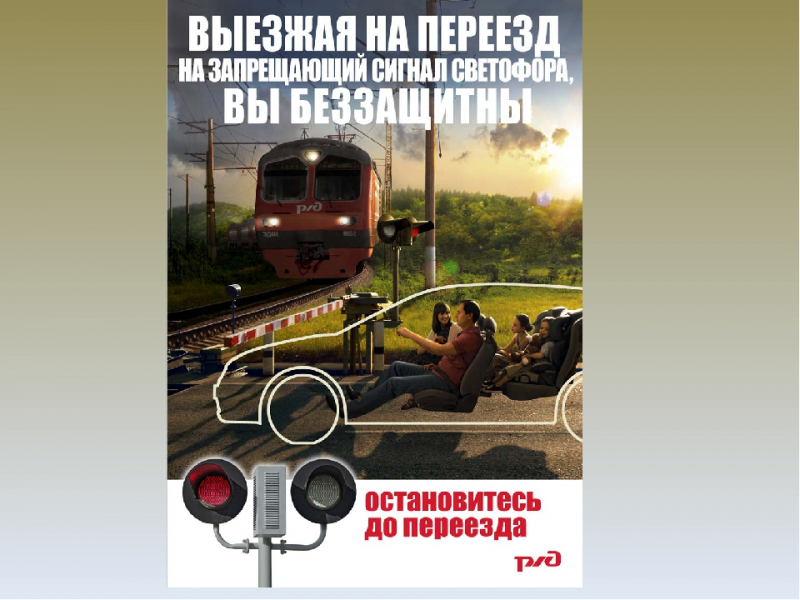 Рыбкинский сельсовет:1. МОБУ «Рыбкинская СОШ» - село Рыбкино, ул. Чапаева 262. Администрация муниципального образования Рыбкинский сельсовета (информационный щит) – село Рыбкино, ул. Чапаева 33№ п/пВиды работСроки проведения работ1.Обнародование постановления о принятии решения по подготовке проекта внесения изменений в Генеральный план и Правила землепользования и застройки муниципального образования Рыбкинский сельсовет Новосергиевского района Оренбургской области на официальном сайте администрации муниципального образования Рыбкинский сельсовет Новосергиевского района Оренбургской области: https://рыбкинский.рф/не позднее 10 рабочих дней с даты принятия постановления2.Разработка Проекта внесения изменений в Генеральный план и Правила землепользования и застройки муниципального образования Рыбкинский сельсовет Новосергиевского района Оренбургской областив течении 45 календарных дней с момента обнародования постановления о принятии постановления о подготовке проекта внесения изменений в Генеральный план и Правила землепользования и застройки муниципального образования Рыбкинский сельсовет Новосергиевского района Оренбургской области3.Проверка проекта внесения изменений в Генеральный план и Правила землепользования и застройки муниципального образования Рыбкинский сельсовет Новосергиевского района Оренбургской областив течение 10 дней со дня получения проекта4.Направление проекта внесения изменений в Генеральный план и Правила землепользования и застройки муниципального образования Рыбкинский сельсовет Новосергиевского района Оренбургской области главе сельсовета или о направлении его на доработку в Комиссиюв течении 2-х дней после проверки Проекта5.Принятие решения о проведении публичных слушаний  не позднее чем чрез 10 дней со дня получения проекта6.Опубликование проекта внесения изменений в Генеральный план и Правила землепользования и застройки муниципального образования Рыбкинский сельсовет Новосергиевского района Оренбургской области,  проведение публичных слушаний.Общий срок проведения публичных слушаний не менее одного и не более трех месяцев со дня опубликования такого проекта (ч.13 ст.31 Градостроительного кодекса РФ)7.Опубликование и размещение заключения о результатах публичных слушанийв установленные сроки8.Принятие решения о представлении проекта внесения изменений в Генеральный план и Правила землепользования и застройки муниципального образования Рыбкинский сельсовет Новосергиевского района Оренбургской области в Совет депутатов Рыбкинского сельсовета или об отклонении такого проекта и направлении его на доработкуВ течение 10 дней после предоставления проекта10.Утверждение проекта внесения изменений в Генеральный план и Правила землепользования и застройки муниципального образования Рыбкинский сельсовет Новосергиевского района Оренбургской области, направление главе поселения на доработкуВ установленные сроки11.Опубликование и размещение проекта внесения изменений в Генеральный план и Правила землепользования и застройки муниципального образования Рыбкинский сельсовет Новосергиевского района Оренбургской области обязательных приложений к немуВ установленные сроки12.Размещение утвержденных изменений в Генеральный план и Правила землепользования и застройки муниципального образования Рыбкинский сельсовет Новосергиевского района Оренбургской области в ФГИС ТП10 дней со дня их принятия